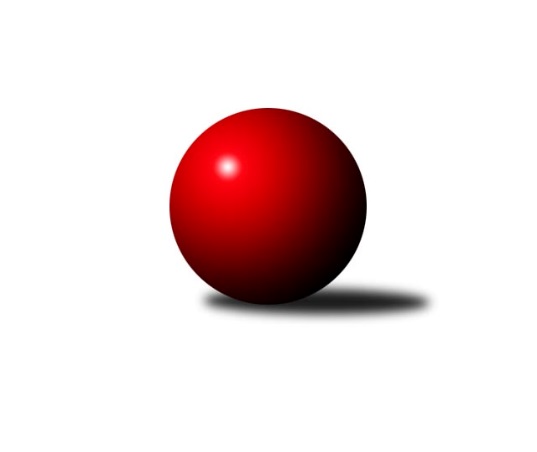 Č.6Ročník 2021/2022	29.10.2021Nejlepšího výkonu v tomto kole: 2493 dosáhlo družstvo: Milovice BVýchodočeská soutěž skupina A 2021/2022Výsledky 6. kolaSouhrnný přehled výsledků:Nová Paka C	- České Meziříčí B	12:4	2336:2245		27.10.Dobruška B	- Milovice B	4:12	2327:2493		29.10.Tabulka družstev:	1.	Milovice B	5	5	0	0	56 : 24 	 	 2472	10	2.	Červený Kostelec C	4	2	0	2	34 : 30 	 	 2373	4	3.	Nová Paka C	5	2	0	3	40 : 40 	 	 2349	4	4.	České Meziříčí B	5	2	0	3	36 : 44 	 	 2365	4	5.	Dobruška B	5	1	0	4	26 : 54 	 	 2374	2Podrobné výsledky kola:	 Nová Paka C	2336	12:4	2245	České Meziříčí B	Daniel Válek	 	 189 	 224 		413 	 2:0 	 390 	 	203 	 187		Jaroslav Pumr	Eva Šurdová	 	 163 	 193 		356 	 2:0 	 312 	 	150 	 162		Václav Touc *1	Jakub Soviar	 	 199 	 187 		386 	 2:0 	 383 	 	184 	 199		Jan Bernhard	Jan Soviar	 	 206 	 146 		352 	 0:2 	 388 	 	173 	 215		Michal Horáček	Aleš Rolf *2	 	 200 	 195 		395 	 0:2 	 402 	 	202 	 200		Petr Brouček	Jaroslav Gottstein	 	 202 	 232 		434 	 2:0 	 370 	 	181 	 189		Jindřich Broučekrozhodčí: Jan Soviarstřídání: *1 od 51. hodu Milan Brouček, *2 od 51. hodu Jaroslav WeihrauchNejlepší výkon utkání: 434 - Jaroslav Gottstein	 Dobruška B	2327	4:12	2493	Milovice B	Tomáš Frinta	 	 171 	 147 		318 	 0:2 	 410 	 	220 	 190		Martin Včeliš	Ivo Janda	 	 181 	 165 		346 	 0:2 	 403 	 	209 	 194		Marek Ondráček	Vladimír Gütler	 	 220 	 209 		429 	 2:0 	 413 	 	203 	 210		Ondra Kolář	Marie Frydrychová	 	 183 	 235 		418 	 0:2 	 421 	 	215 	 206		Jarmil Nosek	Petr Brandejs	 	 191 	 189 		380 	 0:2 	 425 	 	209 	 216		Miroslav Šanda	Jiří Slavík	 	 243 	 193 		436 	 2:0 	 421 	 	207 	 214		Lukáš Kostkarozhodčí: Ivo JandaNejlepší výkon utkání: 436 - Jiří SlavíkPořadí jednotlivců:	jméno hráče	družstvo	celkem	plné	dorážka	chyby	poměr kuž.	Maximum	1.	Vladimír Gütler 	Dobruška B	444.78	306.1	138.7	5.3	3/3	(459)	2.	Jiří Slavík 	Dobruška B	437.00	305.3	131.7	5.0	2/3	(476)	3.	Martin Štryncl 	Nová Paka C	428.33	297.0	131.3	8.3	3/3	(448)	4.	Petr Brouček 	České Meziříčí B	418.67	296.0	122.7	8.3	3/4	(434)	5.	Miroslav Šanda 	Milovice B	417.25	293.8	123.5	7.3	4/4	(468)	6.	Martin Včeliš 	Milovice B	416.13	294.4	121.8	11.4	4/4	(427)	7.	Jarmil Nosek 	Milovice B	415.88	292.3	123.6	7.8	4/4	(452)	8.	Lukáš Kostka 	Milovice B	413.88	293.1	120.8	6.6	4/4	(421)	9.	Ondra Kolář 	Milovice B	411.67	299.7	112.0	10.3	3/4	(416)	10.	Jan Bernhard 	České Meziříčí B	410.75	281.3	129.5	6.4	4/4	(464)	11.	Jindřich Kašpar 	Červený Kostelec C	410.00	287.8	122.2	9.0	3/3	(448)	12.	František Adamů  st.	Červený Kostelec C	408.17	282.2	126.0	9.2	3/3	(467)	13.	Pavel Janko 	Červený Kostelec C	406.00	284.0	122.0	8.0	3/3	(435)	14.	Jindřich Brouček 	České Meziříčí B	404.00	281.9	122.1	11.3	4/4	(470)	15.	Jaroslav Pumr 	České Meziříčí B	401.50	285.8	115.7	9.8	3/4	(438)	16.	Jaroslav Gottstein 	Nová Paka C	398.33	293.8	104.5	11.5	3/3	(434)	17.	Karel Haluška 	Červený Kostelec C	397.67	279.7	118.0	10.7	3/3	(426)	18.	Josef Antoš 	Nová Paka C	396.67	285.3	111.3	12.0	3/3	(439)	19.	Daniel Válek 	Nová Paka C	391.17	284.3	106.8	11.8	2/3	(413)	20.	Antonín Škoda 	Červený Kostelec C	388.50	264.8	123.8	9.3	2/3	(398)	21.	Tomáš Ladnar 	Červený Kostelec C	385.00	271.0	114.0	12.0	2/3	(401)	22.	Milan Hašek 	Dobruška B	385.00	275.8	109.3	11.5	2/3	(390)	23.	Marie Frydrychová 	Dobruška B	381.22	276.9	104.3	12.2	3/3	(418)	24.	Jakub Soviar 	Nová Paka C	379.00	281.3	97.8	10.5	2/3	(386)	25.	Michal Horáček 	České Meziříčí B	377.25	279.0	98.3	13.8	4/4	(388)	26.	Ivo Janda 	Dobruška B	375.67	262.5	113.2	9.7	3/3	(416)	27.	Petr Brandejs 	Dobruška B	375.67	270.0	105.7	16.0	3/3	(401)	28.	Jiří Frinta 	Dobruška B	373.00	268.8	104.3	13.0	2/3	(405)	29.	Jan Soviar 	Nová Paka C	362.50	259.8	102.7	14.7	3/3	(388)	30.	Zdeněk Kejzlar 	Červený Kostelec C	362.33	266.3	96.0	17.3	3/3	(374)	31.	Eva Šurdová 	Nová Paka C	348.67	268.5	80.2	15.8	2/3	(382)		Liboslav Janák 	Milovice B	447.00	315.0	132.0	12.0	1/4	(447)		Jaroslav Šrámek 	České Meziříčí B	429.00	290.0	139.0	4.5	2/4	(431)		Jaroslav Weihrauch 	Nová Paka C	429.00	308.0	121.0	7.0	1/3	(429)		Josef Petera 	Dobruška B	417.00	310.0	107.0	10.0	1/3	(417)		Miroslav Včeliš 	Milovice B	409.50	282.3	127.3	8.8	2/4	(448)		Marek Ondráček 	Milovice B	403.00	286.0	117.0	9.0	1/4	(403)		Václav Touc 	České Meziříčí B	401.00	290.0	111.0	12.0	1/4	(401)		Jiří Novák 	České Meziříčí B	388.00	291.0	97.0	17.0	1/4	(388)		Jakub Pokora 	Milovice B	384.00	276.0	108.0	12.0	1/4	(384)		Jaroslav Novák 	České Meziříčí B	366.00	261.0	105.0	13.0	1/4	(366)		Milan Brouček 	České Meziříčí B	364.50	268.5	96.0	17.0	2/4	(371)		Tomáš Frinta 	Dobruška B	318.00	231.0	87.0	17.0	1/3	(318)Sportovně technické informace:Starty náhradníků:registrační číslo	jméno a příjmení 	datum startu 	družstvo	číslo startu
Hráči dopsaní na soupisku:registrační číslo	jméno a příjmení 	datum startu 	družstvo	Program dalšího kola:7. kolo4.11.2021	čt	17:00	České Meziříčí B - Červený Kostelec C	5.11.2021	pá	17:00	Milovice B - Nová Paka C	Nejlepší šestka kola - absolutněNejlepší šestka kola - absolutněNejlepší šestka kola - absolutněNejlepší šestka kola - absolutněNejlepší šestka kola - dle průměru kuželenNejlepší šestka kola - dle průměru kuželenNejlepší šestka kola - dle průměru kuželenNejlepší šestka kola - dle průměru kuželenNejlepší šestka kola - dle průměru kuželenPočetJménoNázev týmuVýkonPočetJménoNázev týmuPrůměr (%)Výkon3xJiří SlavíkDobruška B4361xJaroslav GottsteinN. Paka C113.084341xJaroslav GottsteinN. Paka C4343xJiří SlavíkDobruška B108.384364xVladimír GütlerDobruška B4291xDaniel VálekN. Paka C107.614133xMiroslav ŠandaMilovice B4255xVladimír GütlerDobruška B106.644292xLukáš KostkaMilovice B4212xMiroslav ŠandaMilovice B105.654253xJarmil NosekMilovice B4213xPetr BroučekČ. Meziříčí B104.74402